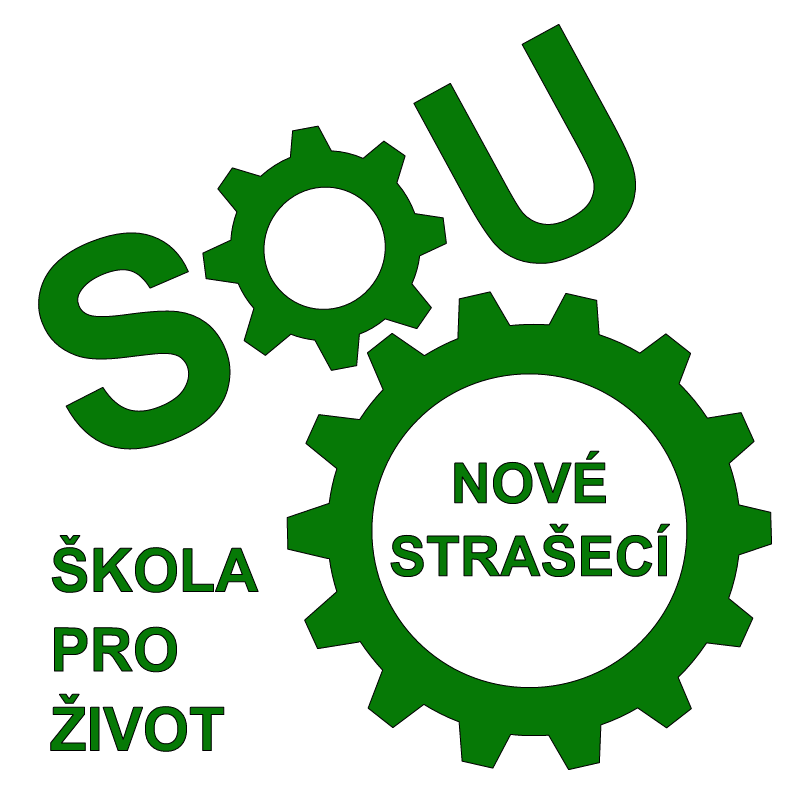 Zřizovatel: 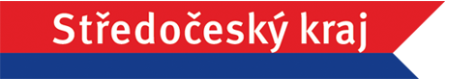 Sportovní 1135, 271 80 Nové Strašecí tel.: 313 285 811, fax: 313 285 841, e-mail: info@souzns.cz	          IČO: 14802201, DIČ: CZ14802201OBJEDNÁVKA číslo: 58/14802201/2023Objednáváme u Vás: Dílenský nábytek dle nabídky PN23910172Cena 95.001,65 Kč  vč. DPH Termín plnění:	dle domluvy Platební podmínky: 	převodem na účet do 14 ti dnů od vystavení fakturyDodavatel má 3 denní lhůtu pro akceptaci výzvy.Jméno a podpis objednatele: Ing. Bc. Jan Nechutný			podpis: 	                                                                datum: 	3.11.2023		Jméno a podpis příkazce operace: Ing. Bc. Jan Nechutný			podpis: 	                                                                datum:	3.11.2023		 Jméno a podpis dodavatele:                 podpis:                                                                 datum:B2B Partner s.r.o. Plzeňská 3070700 30 Ostrava - Zábřeh                                                             IČ 27830306                                           